Eskişehir Osmangazi ÜniversitesiÖğrenci Bilgi SistemiDERSTEN ÇEKİLME İLE İLGİLİ AÇIKLAMALAR1.  Yönetmelik Maddesi2. Dersten Çekilme Bilgisi Tanımlama3. Dersten Çekilme  İşlemleri     3.1. Haftalık Devam Bilgisi     3.2 Dersten Çekilme Başvurusu     3.3 Danışman Onayı     3.4 Sistem Onayı1. Yönetmelik MaddesiEskişehir Osmangazi Üniversitesi Ön lisans, Lisans Eğitim Öğretim ve Sınav YönetmeliğiMadde 15-2 Öğrenci ilgili yarıyılda kaydolduğu derslerden devamsızlık hakkı süresini geçmemiş olmak kaydı ile danışman onayı ile çekilebilir. Her öğrenci bu hakkı, öğrenim hayatı boyunca ön lisans programlarında en fazla 2, lisans programlarında 4 ders için kullanabilir. Dersten çekilme başvuruları Akademik Takvimde belirtilir.Başa Dön.2. Dersten Çekilme Bilgisi TanımlamaOGUBS sisteminde birimler Dersten Çekilme bilgisini her ders için tanımlamıştır. Yeni açılan derslerde, Dersten Çekilme Esaslarına uygun olarak çekilmeye izin verilip verilmeyeceği de belirlenmelidir. Kurul kararları doğrultusunda Ders Bilgi sayfasındaki “Ders Çekil Var” seçeneğini “Hayır” olarak işaretleyerek dersten çekilme izni kaldırılabilir.Başa Dön.3. Dersten Çekilme İşlemleri3.1 Haftalık Devam BilgisiÖğretim elemanları öğrencilerin ilk beş haftalık devam durumunu girecektir. Öğrencinin dersten çekilme talebinde bulunabilmesi için devamsızlık süresini geçmemiş olması gerekir.2021-2022 Öğretim Yılı Güz Döneminde Haftalık Devam Bilgisi 01-05 Kasım 2021 tarihleri arasında girilecektir.Başa Dön.3.2 Dersten Çekilme BaşvurusuÖğrencilerin ders çekilme başvurusu yapabilecekleri dersler için “D.Çekil” butonları tanımlanmıştır(Şekil 3). Öğrenci, OGUBS’de Yarıyıl/Kayıtlı Dersler sayfasında çekilmek istediği dersler için “D.Çekil” butonuna basar. Öğrenci, dersten çekilme başvurusu yaptığı dersler için ekran “Onay Bekleniyor” yazısını görecektir.                                         Dersten çekilme başvuru tarihleri Akademik Takvimde belirlenmiştir.2021-2022 Öğretim Yılı Güz Döneminde başvurular 01-05 Kasım 2021 tarihleri arasında yapılacaktır.Şekil 3. Öğrenci dersten çekilme başvuru sayfası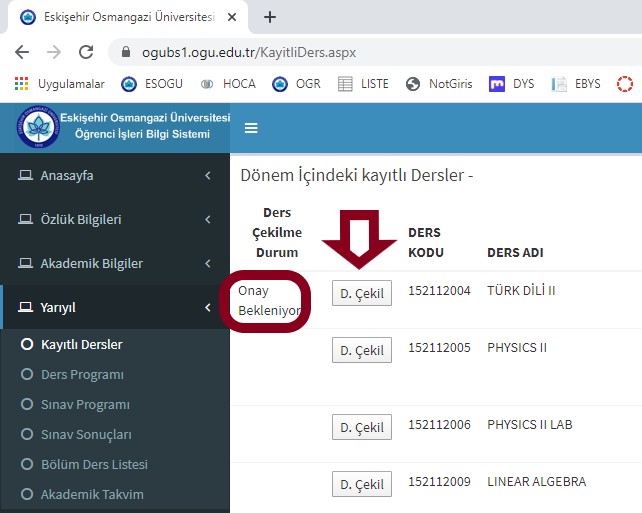 Başa Dön.3.3 Danışman OnayıOGUBS’de Öğrenci İşlemleri/Başvuru Onay seçeneğinde dersten çekilme başvurusu yapan öğrencilerin başvuruları  Danışmanı tarafından Onaylanır/Reddedilir.Dersten çekilme için danışman onayı tarihleri Akademik Takvimde belirlenmiştir.2021-2022 Öğretim Yılı Güz Döneminde başvurular 01-05 Kasım 2021 tarihleri arasında yapılacaktır.Başa Dön.3.4 Sistem OnayıOGUBS sistemi ilgili yönetmelik maddesi ve belirlenen esaslar doğrultusunda gerekli kontrolleri yapar ve başvurusu uygun olan öğrencilerin dersten çekilme işlemlerini onaylar. Dersten çekilme başvurusu onaylanan öğrencinin çekildiği ders Akademik kayıtlara işlenir ve öğrencinin kayıtlı derslerinden ilgili ders harf notu DÇ olarak değiştirilir.Başa Dön.